INDICAÇÃO Nº 2170/2018Indica ao Poder Executivo Municipal operação “tapa-buracos” na Avenida do Comércio, entre as ruas do Couro e do Petróleo, no bairro Cidade Nova.Excelentíssimo Senhor Prefeito Municipal, Nos termos do Art. 108 do Regimento Interno desta Casa de Leis, dirijo-me a Vossa Excelência para sugerir que, por intermédio do Setor competente, seja executada operação “tapa-buracos” na Avenida do Comércio, entre as ruas do Couro e do Petróleo, no bairro Cidade Nova, neste município. Justificativa:Esta vereadora foi procurada por munícipes e conforme visita realizada “in loco”, pôde constatar o estado de degradação da malha asfáltica da referida via pública – fato este que prejudica as condições de tráfego e potencializa a ocorrência de acidentes, bem como o surgimento de avarias nos veículos automotores que por esta via diariamente trafegam. Os motoristas relatam que a via é sempre cheia de caminhões estacionados e que, muitas vezes, a visibilidade fica prejudicada. Plenário “Dr. Tancredo Neves”, em 08 de março de 2018. Germina Dottori- Vereadora PV -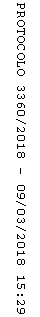 